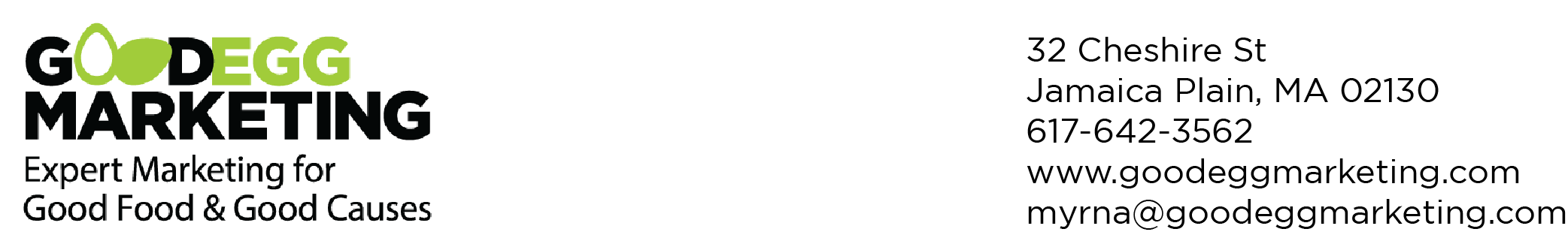 
The “Six Ps” Worksheet: 
Product, Price, Place, People, Packaging, & Promotion
Products and/or ServicesWhat’s your current mix of products and services?Is offering this mix profitable and satisfying?Does it help you stand out in the marketplace?Is it a good match for what your current and potential customers want and need?Is your market changing now or in the near future? Do you need to adjust?Is there anything that you should add or subtract to the mix to increase profitability and your own satisfaction?

PriceAre you covering all of your fixed and variable costs? (Is your business sustainable?)How do your prices compare to comparable products and services?Is there any room for you to adjust your prices?Place (Distribution)Are you currently selling direct to consumers, selling wholesale, and/or selling to institutions?Is each channel profitable and satisfying?Are you considering adding or subtracting any of these?Are there any ways you can do more in any of the channels?Are there additional outlets in each channel you want to add?Are there any new opportunities you want to consider?


PeopleStaffDo your staff understand all of your products and services? Can they share that understanding with your customers?Are your staff trained to provide great customer service? Are your staff a good reflection of your brand?CustomersDo you know who your most loyal customers are? Do you understand what your customers care about and what motivates them?Are you meeting your customers’ needs?Are your customers aware of your brand?Peers/CompetitorsDo you know who your peers/competitors are?Do you understand how you’re similar and different to them? How can you convey that to your customers?Do you have a good working relationship with them?Are there any opportunities for collaboration?Packaging and PresentationDo you have attractive and professional-looking presentations? Are you incorporating any innovations or surprises?Are there any new ways that you could display or package your products or services that will help you differentiate your products and possibly charge a higher price? For example, if everyone else is packaging their products in a tin, can you use glass instead?Are you using signage and displays to generate interest in and knowledge of your products or services?Do all of your packaging, presentations, signage and displays use a consistent and appealing brand image?

PromotionHow are you currently promoting and communicating about your products and services?Are these the most effective ways to reach your current and potential customers?What are the key messages you want customers to know about your business, products and services?Are you using effective words and images to convey your messages?Are there any other people or businesses that would be effective spokespeople for your business (e.g. customers, chefs, children, experts, other business owners)?Are you consistently conveying your key messages?